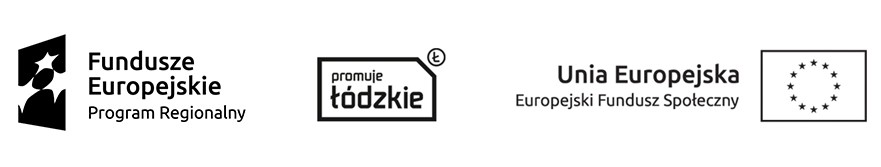 Formularz wycenyświadczenia usług asystenckich dla osób z niepełnosprawnością zamieszkałych w mieszkaniach  wspieranych i treningowych – uczestników projektu „Centrum Usług Społecznych w powiecie wieruszowskim”Projekt współfinansowany ze środków Unii Europejskiej w ramach Europejskiego Funduszu Społecznego,Lider projektu: Powiatowe Centrum Pomocy Rodzinie w WieruszowieNazwa Zamawiającego: Stowarzyszenie Integracyjne Klub Otwartych Serc w Wieruszowie, ul. Marianów 7, 98-400 WieruszówSzacuję świadczenie usług AON/AOON zgodnie z wymaganiami zawartymi w zapytaniu ofertowym za cenę w wysokości:za 1 godzinę  cena netto ……………………… zł;    brutto ……………………. zł. 	(miejscowość i data)			(podpis /pieczątka imienna z parafą osoby składającej szacunek)											                           ……………………………..……………………………………………………….(nazwa jednostki lub imię i nazwisko osoby składającej szacunek oraz adres